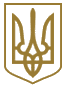 БЮРО ЕКОНОМІЧНОЇ БЕЗПЕКИ УКРАЇНИНАКАЗРЕГЛАМЕНТ
роботи конкурсних комісій з проведення конкурсу на зайняття вакантних посад гласних та негласних штатних працівників, які мають спеціальні звання, у Бюро економічної безпеки УкраїниI. Загальні положення1. Цей Регламент визначає порядок роботи конкурсних комісій з проведення конкурсу у центральному апараті БЕБ та територіальних управліннях БЕБ на зайняття вакантних посад гласних штатних працівників, які мають спеціальні звання, та конкурсних комісій з проведення конкурсу у центральному апараті БЕБ та територіальних управліннях БЕБ на зайняття вакантних посад негласних штатних працівників, які мають спеціальні звання (далі - конкурсні комісії).2. Конкурсні комісії у своїй діяльності керуються Конституцією України, законами України, актами Президента України і Кабінету Міністрів України, іншими нормативними-правовими актами, у тому числі нормативно-правовими актами БЕБ.II. Організація та порядок проведення засідань конкурсних комісій1. Конкурсні комісії утворюються Директором БЕБ.2. Конкурсні комісії з проведення конкурсу у центральному апараті БЕБ здійснюють добір на зайняття вакантних посад:гласних штатних працівників центрального апарату БЕБ, які мають спеціальні звання;негласних штатних працівників центрального апарату БЕБ, які мають спеціальні звання.3. Конкурсні комісії з проведення конкурсу в територіальних управліннях БЕБ здійснюють добір на зайняття вакантних посад:гласних штатних працівників територіальних управлінь БЕБ, які мають спеціальні звання;негласних штатних працівників територіальних управлінь БЕБ, які мають спеціальні звання.4. Конкурсні комісії у центральному апараті БЕБ та територіальних управліннях БЕБ на зайняття вакантних посад гласних штатних працівників, які мають спеціальні звання, утворюються з числа працівників центрального апарату БЕБ та представників, визначених Радою громадського контролю при БЕБ (не більше трьох осіб).Конкурсні комісії у центральному апараті БЕБ та територіальних управліннях БЕБ на зайняття вакантних посад негласних штатних працівників, які мають спеціальні звання, утворюються з числа працівників центрального апарату БЕБ, які мають доступ до державної таємниці та яким Директором БЕБ надано відповідний доступ до інформації про кандидатів на такі посади.5. Чисельність конкурсної комісії складає не менше ніж 7 осіб.До оголошення конкурсу на зайняття вакантних посад гласних/негласних штатних працівників, які мають спеціальні звання, конкурсна комісія проводить перше засідання, на якому обирається голова конкурсної комісії.Член конкурсної комісії не може відмовитись від голосування.6. Директором БЕБ / керівником територіального управління БЕБ у наказі про оголошення конкурсу визначається секретар конкурсної комісії.7. Формою роботи конкурсних комісій є засідання. Засідання конкурсних комісій вважається правомочним приймати рішення в разі участі в засіданні не менше половини її складу.8. Засідання конкурсної комісії з проведення конкурсу на зайняття вакантних посад негласних штатних працівників, які мають спеціальні звання, проводяться закрито з дотриманням вимог Закону України "Про державну таємницю".9. Інформація про час та місце проведення засідання конкурсної комісії на зайняття вакантних посад гласних штатних працівників, які мають спеціальні звання, розміщується на офіційному вебсайті БЕБ.10. Інформація про час та місце проведення засідання конкурсної комісії з проведення конкурсу у центральному апараті БЕБ та територіальних управліннях БЕБ на зайняття вакантних посад негласних штатних працівників, які мають спеціальні звання, не розголошується та доводиться у встановленому умовами конкурсу порядку до відома лише тих осіб, які мають право на отримання такої інформації.11. Якщо розгляд питань неможливий у зв'язку з відсутністю необхідної кількості членів відповідної конкурсної комісії, голова конкурсної комісії оголошує про відкладення засідання на визначений час або переносить засідання на інший день.12. За результатом засідання конкурсної комісії секретар конкурсної комісії складає протокол засідання. У протоколі зазначається: дата та місце проведення засідання, прізвища та імена учасників засідання, порядок денний засідання. У залежності від порядку денного засідання, у протоколі також зазначаються пропозиції, які поставлені на голосування, результати голосування щодо зазначених пропозицій та прийняті рішення, а також проміжні або остаточні результати проходження етапів конкурсу.III. Проведення конкурсу1. Конкурс у центральному апараті БЕБ та територіальних управліннях БЕБ на зайняття вакантних посад гласних та негласних штатних працівників, які мають спеціальні звання, складається з таких етапів:1) прийняття рішення про оголошення конкурсу;2) оприлюднення умов, місця та строків проведення конкурсу;3) прийняття та розгляд інформації від осіб, які бажають взяти участь у конкурсі;4) прийняття рішення про допуск (не допуск) кандидатів до участі у конкурсі та оприлюднення зазначеної інформації;5) проведення кваліфікаційного іспиту (тестування) щодо відповідності критеріям професійної придатності;6) проведення психологічного тестування;7) проведення кваліфікаційного тестування з фізичної підготовки (перевірка рівня фізичної підготовки, якщо до відповідної посади кваліфікаційними вимогами та/або критеріями професійної придатності передбачений певний рівень фізичної підготовки) та визначення його результатів;8) проведення психофізіологічного опитування із застосуванням поліграфа (за згодою кандидата);9) проведення співбесіди з конкурсною комісією;10) складання загального рейтингу кандидатів;11) визначення переможців та оприлюднення результатів конкурсу.2. Рішення про оголошення конкурсу приймається Директором БЕБ на зайняття вакантних посад:1) гласних штатних працівників, які мають спеціальні звання, в центральному апараті БЕБ;2) заступників керівників територіальних управлінь БЕБ, які мають спеціальні звання;3) негласних штатних працівників, які мають спеціальні звання, в центральному апараті БЕБ;4) негласних штатних працівників, які мають спеціальні звання, в територіальних управліннях БЕБ.Рішення про оголошення конкурсу на зайняття вакантних посад гласних штатних працівників, які мають спеціальні звання, у БЕБ в територіальних управліннях БЕБ, приймається керівником відповідного територіального управління БЕБ.3. Умови проведення конкурсу, кваліфікаційні вимоги та критерії професійної придатності затверджуються Директором БЕБ на зайняття вакантних посад:1) гласних штатних працівників, які мають спеціальні звання, в центральному апараті БЕБ;2) заступників керівників територіальних управлінь БЕБ, які мають спеціальні звання;3) негласних штатних працівників, які мають спеціальні звання, в центральному апараті БЕБ;4) негласних штатних працівників, які мають спеціальні звання, в територіальних управліннях БЕБ.Умови проведення конкурсу, кваліфікаційні вимоги та критерії професійної придатності затверджуються керівником територіального управління БЕБ на зайняття вакантних посад гласних штатних працівників, які мають спеціальні звання, у БЕБ.4. Служба управління персоналом центрального апарату БЕБ / територіального управління БЕБ здійснює прийняття, розгляд та опрацювання матеріалів, інформації, поданої кандидатами для участі у конкурсі на зайняття вакантних посад гласних штатних працівників, які мають спеціальні звання, в центральному апараті БЕБ та заступників керівників територіальних управлінь БЕБ, які мають спеціальні звання, на відповідність визначеним умовам проведення конкурсу, кваліфікаційним вимогам та надає зведену інформацію конкурсній комісії з проведення конкурсу у центральному апараті БЕБ та територіальних управліннях БЕБ на зайняття вакантних посад гласних штатних працівників, які мають спеціальні звання, відповідно.Уповноважений підрозділ, визначений Директором БЕБ, до повноважень якого належить ведення обліку та робота з особовим складом негласних штатних працівників, які мають спеціальні звання (далі - уповноважений підрозділ), здійснює прийняття, розгляд та опрацювання матеріалів, інформації, поданої кандидатами для участі у конкурсі на зайняття вакантних посад негласних штатних працівників, які мають спеціальні звання, в центральному апараті БЕБ та територіальних управліннях БЕБ, на відповідність визначеним умовам проведення конкурсу, кваліфікаційним вимогам та надає зведену інформацію конкурсній комісії з проведення конкурсу у центральному апараті БЕБ та територіальних управліннях БЕБ на зайняття вакантних посад негласних штатних працівників, які мають спеціальні звання, відповідно.5. Після завершення строку подачі документів конкурсна комісія за результатами розгляду зведеної інформації приймає рішення про допуск (не допуск) кандидатів до участі у конкурсі шляхом відкритого голосування, інформація про яке оприлюднюється на офіційному вебсайті БЕБ.6. Адміністрування етапів конкурсу, визначених у підпунктах 5 - 8 пункту 1 цього розділу, здійснюється виключно працівниками служби управління персоналом центрального апарату БЕБ.Етапи конкурсу, визначені у підпунктах 5 - 9 пункту 1 цього розділу, у тому числі місце, дата, час та спосіб проведення цих етапів визначаються умовами проведення конкурсу.7. Повторне проведення кваліфікаційного іспиту (тестування) щодо відповідності критеріям професійної придатності, психологічного тестування та кваліфікаційного тестування з фізичної підготовки (перевірка рівня фізичної підготовки, якщо до відповідної посади кваліфікаційними вимогами та/або критеріями професійної придатності передбачений певний рівень фізичної підготовки) не допускається, крім випадків, коли тестування було перервано або не відбулося з технічних причин, про що складається відповідний акт, який підписується не менше ніж 2 членами конкурсної комісії та секретарем конкурсної комісії та за рішенням конкурсної комісії кандидат допускається до відповідного тестування у складі інших груп (за їх наявності).8. Повідомлення про оголошення конкурсу на зайняття посад в БЕБ розміщується на офіційному вебсайті БЕБ не пізніше ніж за 10 днів до завершення строку подання заяв на участь у конкурсі.Повідомлення про оголошення конкурсу містить умови проведення конкурсу.9. Інформація про дату, час, місце та спосіб проведення кожного етапу конкурсу, допуск/недопуск до етапів конкурсу, результати конкурсу в центральному апараті БЕБ / територіальному управлінні БЕБ розміщується на вебсайті БЕБ та окремо кандидатам не направляється.10. Спосіб подачі документів визначається в умовах проведення конкурсу.У разі визначення в умовах конкурсу подачі документів в паперовій формі, прийом документів починається після оприлюднення оголошення конкурсу та закінчується у день, визначений як останній день для їх подачі, крім випадку, коли документи надіслані до закінчення строку подачі та надійшли поштою до центрального апарату БЕБ / територіального управління БЕБ протягом трьох днів.Документи для участі у конкурсі надсилаються поштою до центрального апарату БЕБ / територіального управління БЕБ з поміткою "Для участі у конкурсі" у правому куті зверху та зазначенням прізвища, ім'я та по батькові (за наявності) у лівому верхньому куті, або подаються особисто через спеціальну поштову скриньку центрального апарату БЕБ / територіального управління БЕБ за адресою, визначеною в умовах проведення конкурсу.Про вилучення вищевказаних пакетів документів із спеціальної поштової скриньки або отримання їх у службі діловодства центрального апарату БЕБ / територіального управління БЕБ складається відповідний акт, якій підписують працівники служби управління персоналом та служби діловодства центрального апарату БЕБ / територіального управління БЕБ.У разі визначення прийому документів в електронній формі, документи надсилаються на зазначену в умовах проведення конкурсу адресу електронної пошти БЕБ / територіального управління БЕБ у сканованому вигляді у форматі PDF із обов'язковим накладенням кваліфікованого електронного підпису.Служба управління персоналом центрального апарату БЕБ / територіального управління БЕБ / уповноважений підрозділ веде облік отриманих матеріалів, який містить інформацію про дату оголошення конкурсу, посаду, дату отримання матеріалів, прізвище, ім'я та по батькові (за наявності), кількість аркушів.11. До розгляду комісією не приймаються документи, що надійшли до БЕБ / територіального управління БЕБ після закінчення строку подання документів, а також ті, що надійшли поштою після спливу триденного строку від останнього дня подання документів для участі у конкурсі.Не підлягають розгляду документи, які надісланні у доповнення до попередніх документів кандидата, з метою виправлення помилок та розбіжностей.IV. Розгляд інформації від осіб, які претендують на участь у конкурсі (перевірка на відповідність встановленим вимогам), прийняття рішення конкурсної комісії про допуск кандидатів до участі у конкурсі1. Конкурсна комісія отримує від особи, яка бажає взяти участь у конкурсі такі документи:1) заяву про участь у конкурсі за формою, наведеною у додатку 1 до цього Регламенту;2) автобіографію написану виключно власноруч (прізвище, ім'я, по батькові (за наявності), число, місяць, рік і місце народження, громадянство, відомості про освіту, трудову діяльність, посаду (заняття), місце роботи, громадську роботу (на виборних посадах, членство в політичних партіях, у тому числі в минулому), наявність трудових або будь-яких інших договірних відносин з політичною партією протягом року, що передує поданню заяви (незалежно від тривалості), а також відомості про наявність чи відсутність судимості;3) резюме за формою згідно з додатком 21 до Порядку проведення конкурсу на зайняття посад державної служби, затвердженого постановою Кабінету Міністрів України від 25 березня 2016 року N 246 (в редакції постанови Кабінету Міністрів України від 18 серпня 2017 року N 648), в якому обов'язково зазначається така інформація:прізвище, ім'я, по батькові (за наявності) кандидата;реквізити документа, що посвідчує особу та підтверджує громадянство України;підтвердження наявності відповідного ступеня вищої освіти;відомості про стаж професійної діяльності на відповідних посадах у відповідній сфері, визначеній в умовах конкурсу, та на керівних посадах (за наявності відповідних вимог);Стаж професійної діяльності у відповідній сфері та стаж роботи на керівних посадах обраховуються службою управління персоналом центрального апарату БЕБ / територіального управління БЕБ / уповноваженим підрозділом на дату подання документів.4) копію паспорта громадянина України (ID-картки) та витяг з реєстру територіальної громади;5) копію документа про вищу освіту другого (магістерського) рівня з додатками;6) копію трудової книжки з відомостями про трудову діяльність станом на дату оголошення конкурсу та/або копію послужного списку (за наявності);7) копію облікової картки платника податків (крім фізичних осіб, які через свої релігійні переконання відмовились від прийняття реєстраційного номера облікової картки платника податків відповідно до закону);8) фотокартку розміром 4 х 6 см;9) заяву особи про обмеження, передбачені частиною першою статті 27 Закону України "Про запобігання корупції" за формою, наведеною у додатку 2 до цього Регламенту;10) заяву, в якій особа повідомляє, що до неї не застосовуються заборони, визначені частиною третьою або четвертою статті 1 Закону України "Про очищення влади", і надає згоду на проходження перевірки та оприлюднення відомостей стосовно неї відповідно до Закону України "Про очищення влади" за формою, наведеною у додатку 1 до Порядку проведення перевірки достовірності відомостей щодо застосування заборон, передбачених частинами третьою і четвертою статті 1 Закону України "Про очищення влади", затвердженого постановою Кабінету Міністрів України від 16 жовтня 2014 року N 563;11) заяву про надання згоди на проведення спеціальної перевірки, передбаченої Законом України "Про запобігання корупції", як кандидата на посаду за формою, наведеною у додатку 2 до Порядку проведення спеціальної перевірки стосовно осіб, які претендують на зайняття посад, які передбачають зайняття відповідального або особливо відповідального становища, та посад з підвищеним корупційним ризиком, затвердженого постановою Кабінету Міністрів України від 25 березня 2015 року N 171;12) довідку про проходження попереднього, періодичного та позачергового психіатричних оглядів, у тому числі на предмет вживання психоактивних речовин, за формою затвердженою наказом Міністерства охорони здоров'я України від 18 квітня 2022 року N 651, зареєстрованою в Міністерстві юстиції України 15 червня 2022 року N 650/37986;13) довідку про притягнення до кримінальної відповідальності, відсутність (наявність) судимості або обмежень, передбачених кримінальним процесуальним законодавством України;14) копію військово-облікового документа;15) декларацію особи, уповноваженої на виконання функцій держави або місцевого самоврядування, за рік, що передує року, у якому було оприлюднено оголошення про конкурс;16) копію державного сертифіката про рівень володіння державною мовою (витяг з реєстру Державних сертифікатів про рівень володіння державною мовою);17) згоду на обробку персональних даних відповідно до Закону України "Про захист персональних даних".2. Забороняється вимагати відомості та документи, подання яких не передбачено цим Регламентом.3. Документи складаються державною мовою.Документи та копії подаються в паперовій формі особою, яка звертається із заявою, та повинні бути доступними для читання, повно і чітко відображати інформацію незалежно від її змісту. Копії документів засвідчуються шляхом проставляння особистого підпису кандидата на кожній сторінці, який засвідчує копію, його ініціалів та прізвища, крім документів, які засвідчуються в іншому установленому законодавством порядку, а також містити дату складання документа.У разі визначення в умовах проведення конкурсу подання документів в електронній формі на електронну пошту БЕБ / територіального управління БЕБ у сканованому вигляді у форматі PDF, накладання кваліфікованого електронного підпису є обов'язковим.4. Особи, які є працівниками центрального апарату (територіальних управлінь) БЕБ та бажають взяти участь у конкурсі на посади центрального апарату (територіального управління), подають із визначеного переліку документів, зазначеного у пункті 1 цього розділу, заяву про участь у конкурсі, резюме та службову характеристику, складену в довільній формі, в якій зазначаються:1) прізвище, ім'я, по батькові (за наявності);2) спеціальне звання;3) назва займаної посади;4) текст характеристики з обов'язковим зазначенням якісних та кількісних показників діяльності на займаній посаді;5) висновки та рекомендації безпосереднього керівника;6) прізвище, ім'я, по батькові (за наявності), посада, спеціальне звання та підпис безпосереднього керівника, а також дата складання службової характеристики.5. Особи, які виявили бажання взяти участь у конкурсі на декілька вакантних посад, подають до відповідної конкурсної комісії один пакет документів на конкурс та заяви на кожну вакантну посаду, а також згоду на проведення спеціальної перевірки окремо за кожною посадою.6. Достовірність поданих до конкурсної комісії документів і правильність їх оформлення забезпечує особа, яка їх подає.Інформація, яка міститься в документах (матеріалах), що подаються особою для участі у конкурсі, має бути актуальною на дату їх направлення до конкурсної комісії.Документи, що заповнює кандидат, повинні відповідати строку, встановленому для подачі документів (не раніше дати оголошення конкурсу та не пізніше дати завершення прийому документів).Інші документи, визначені умовами проведення конкурсу, повинні мати незавершений термін дії станом на дату подачі документів.7. Особа має право відкликати подану заяву або припинити участь у конкурсі на будь-якому етапі шляхом подання відповідної заяви та вважатиметься такою, що не пройшла конкурс.8. Документи, подані кандидатами для участі в конкурсі, поверненню не підлягають.9. У разі якщо із заяви неможливо визначити на яку саме посаду претендує особа або вказана посада не відповідає назві посади та коду посади, на яку оголошено конкурс, подача кандидатом неповного пакета документів, визначених цим розділом, виявлення невідповідності поданої кандидатом інформації щодо кваліфікаційних вимог до освіти та/або стажу роботи, неправильності заповнення заяви, відсутності підписів та дат на поданих документах, або надання інформації не в повному обсязі, викладеної у автобіографії, відсутності накладеного кваліфікованого електронного підпису (у документах, поданих у сканованому вигляді у форматі PDF в електронній формі), такі документи не розглядаються та поверненню не підлягають. Особа, яка подала такі документи, до участі у конкурсі не допускається.10. Документи, які надійшли для участі у конкурсі від кандидатів на зайняття вакантних посад гласних штатних працівників, які мають спеціальні звання, яких не допущено до участі у конкурсі, або які не пройшли конкурс, перебувають на зберіганні у службі управління персоналом протягом року та підлягають знищенню комісією, визначеною наказом центрального апарату БЕБ / територіального управління БЕБ.V. Кваліфікаційний іспит (тестування) щодо відповідності критеріям професійної придатності та психологічне тестування1. Дата, час, місце та спосіб початку проведення кваліфікаційного іспиту (тестування) щодо відповідності критеріям професійної придатності визначаються в умовах проведення конкурсу.2. Кваліфікаційний іспит (тестування) щодо відповідності критеріям професійної придатності складається з окремих етапів:1) загального законодавства (далі - тест 1);2) спеціального законодавства (далі - тест 2).3. Перелік нормативно-правових актів, на підставі яких розроблено питання винесені на кваліфікаційних іспит (тестування), розробляються робочою групою, склад якої затверджується Директором БЕБ.Перелік нормативно-правових актів, які є предметом питань, винесених на кваліфікаційних іспит (тестування), оприлюднюються на офіційному вебсайті БЕБ.4. Проведення кваліфікаційного іспиту (тестування) щодо відповідності критеріям професійної придатності та психологічного тестування, визначення результатів здійснюється за допомогою програмного забезпечення, функціонуванням якого забезпечується структурним підрозділом БЕБ, що забезпечує впровадженням та технічне супроводження інформаційних, інформаційно-комунікаційних систем.5. У разі відсутності належно обладнаного приміщення, забезпеченого відповідною комп'ютерною технікою, проведення кваліфікаційного іспиту (тестування) щодо відповідності критеріям професійної придатності проводиться у письмовій (паперовій) формі або у Центрі оцінювання кандидатів на зайняття посад державної служби.6. Кожен кандидат відповідає на запитання тесту 1 та тесту 2.Тест 1 включає 60 тестових питань, загальний час для проведення тестування повинен становити не більше 60 хвилин. Кожне питання передбачає чотири варіанти відповіді, один з яких є правильним.Тест 2 включає 60 тестових питань, загальний час для проведення тестування повинен становити не більше 60 хвилин. Кожне питання передбачає чотири варіанти відповіді, один з яких є правильним.7. За результатами тестування виставляються такі бали:2 бали - кандидатам, які відповіли правильно на 51 і більше питань тестового завдання;1 бал - кандидатам, які відповіли правильно на 42 - 50 питання тестового завдання;0 балів - кандидатам, які відповіли правильно на 41 і менше питань тестового завдання.У разі, якщо кандидат претендує на зайняття керівної посади, то виставляються наступні бали:2 бали - кандидатам, які відповіли правильно на 54 і більше питань тестового завдання;1 бал - кандидатам, які відповіли правильно на 45 - 53 питань тестового завдання;0 балів - кандидатам, які відповіли правильно на 44 і менше питань тестового завдання.8. У разі одержання 0 балів при проходженні тесту 1, такий кандидат не допускається до проходження тесту 2 та вважається таким, що не пройшов конкурс.У разі одержання 0 балів при проходженні тесту 2, кандидат не допускається до проходження психологічного тестування та вважається таким, що не пройшов конкурс.9. Психологічне тестування здійснюється відповідно до Порядку проведення психологічного тестування кандидатів на посади, що передбачають спеціальні звання Бюро економічної безпеки України, затвердженого наказом Бюро економічної безпеки України від 26 жовтня 2021 року N 11, зареєстрованого в Міністерстві юстиції України 09 листопада 2021 року за N 1471/37093 (в редакції наказу Бюро економічної безпеки України від 17 січня 2022 року N 9). Кожен кандидат, допущений до проходження психологічного тестування відповідає на запитання.10. Результати психологічного тестування враховуються конкурсною комісією за наступною шкалою оцінювання:I ступень - кандидат отримує 2 бали (високий прогноз успішності професійної діяльності);II ступень - кандидат отримує 1 бал (достатній прогноз успішності професійної діяльності);III ступень - кандидат отримує 0 балів (низький прогноз успішності професійної діяльності).У разі, якщо кандидат отримує 0 балів після проходження психологічного тестування, результат вважається неуспішним. Кандидат не допускається до проходження наступного етапу конкурсу та вважається таким, що не пройшов конкурс.Результат психологічного тестування відображається в довідці про результати психологічного тестування, яка надається для розгляду до конкурсної комісії та містить висновок прогнозу успішності професійної діяльності.11. Перед проходженням кваліфікаційного іспиту (тестування) щодо відповідності критеріям професійної придатності та психологічного тестування кожен кандидат пред'являє паспорт громадянина України або інший документ, який посвідчує особу та підтверджує громадянство України.12. Під час складання кваліфікаційного іспиту (тестування) щодо відповідності критеріям професійної придатності та психологічного тестування кандидатам забороняється спілкуватися між собою, користуватися будь-якими джерелами інформації, мобільними телефонами, іншими пристроями та аксесуарами до них, безпідставно виходити з приміщення під час проходження тестування, про що кандидати інформуються перед початком етапів тестування.13. У разі використання кандидатом недозволених джерел інформації про це складається відповідний акт, який підписується не менше ніж 2 членами конкурсної комісії та секретарем конкурсної комісії. Такий кандидат вважається таким, що припинив участь у конкурсі достроково, та до наступного етапу конкурсу не допускається, про що приймається відповідне рішення конкурсною комісією.14. Кандидати, які успішно склали всі етапи кваліфікаційного іспиту (тестування) щодо відповідності критеріям професійної придатності та психологічного тестування, допускаються конкурсною комісією до проходження наступного етапу.15. Інформація за результатами тесту 1, тесту 2 та психологічного тестування зазначається у відомостях про результати тестування, за формою, наведеною у додатку 3 до цього Регламенту, з відображенням кількості правильних відповідей/прогнозу успішності професійної діяльності та кількості одержаних балів.16. Про допущення/недопущення кандидатів до наступного етапу конкурсу конкурсною комісією приймається рішення, яке публікується на вебсайті БЕБ та окремо кожному кандидату не надсилається.Кандидати, які не з'явилися на будь-який з етапів тестування, надалі до проходження етапів конкурсу не допускаються та вважаються такими, що не пройшли конкурс.17. Можливість використання попередніх результатів тестування кандидатів, одержаних за результатами участі в інших конкурсах, не допускається.Кандидати, які беруть участь у конкурсах на декілька вакантних посад, проходять кваліфікаційний іспит (тестування) щодо відповідності критеріям професійної придатності та психологічне тестування на кожну подану вакантну посаду.VI. Кваліфікаційне тестування з фізичної підготовки (перевірка рівня фізичної підготовки)1. Кваліфікаційне тестування з фізичної підготовки є обов'язковим під час проходження конкурсу кандидатами на зайняття посад БЕБ, до яких кваліфікаційними вимогами та/або критеріями професійної придатності передбачений певний рівень фізичної підготовки та проводиться відповідно до Положення про проведення кваліфікаційного тестування з фізичної підготовки кандидатів на зайняття вакантних посад, які мають спеціальні звання БЕБ, до яких кваліфікаційними вимогами та/або критеріями професійної придатності передбачений певний рівень фізичної підготовки, затвердженого наказом Бюро економічної безпеки України від 28 березня 2022 року N 60, зареєстрованого в Міністерстві юстиції України 22 квітня 2022 року за N 442/37778.2. Основною метою такого тестування кандидатів є визначення їх придатності до служби в БЕБ, здатності переносити фізичні навантаження без зниження працездатності під час виконання службових завдань.3. Рівень фізичної підготовки кандидатів, визначається шляхом проведення тестування з фізичної підготовки (їх основних фізичних якостей і навичок (сили, витривалості, швидкості). Фізично підготовленим до служби є кандидат, який під час тестування виконав передбачені умовами конкурсу вправи та нормативи.Для об'єктивного оцінювання кандидатів під час проведення тестування з фізичної підготовки кандидатів здійснюється фіксація результатів рівня фізичної підготовки відповідними технічними засобами та приладами (секундомір тощо) виключно працівником служби управління персоналом центрального апарату БЕБ.4. Тестування з фізичної підготовки проводиться протягом одного дня. Кандидату для виконання контрольних вправ надається одна спроба. Виконання вправ повторно з метою поліпшення результату не допускається.Строк тестування з фізичної підготовки, за рішенням конкурсної комісії, може бути продовжено, про що зазначається у протоколі засідання.5. Кандидати перед проходженням тестування з фізичної підготовки надають конкурсній комісії згоду на проходження такого тестування за формою, наведеною в додатку 4 до цього Регламенту.Кандидат, який не надав письмову згоду на проходження тестування з фізичної підготовки та/або неуспішно пройшов таке тестування вважається таким, що припинив участь у конкурсі достроково та до наступного етапу конкурсу не допускається, про що приймається відповідне рішення конкурсною комісією.Кандидат, який неуспішно пройшов один з етапів кваліфікаційного тестування з фізичної підготовки не допускається до проходження наступного етапу тестування та вважається таким, що не пройшов конкурс.Кандидати, які беруть участь у конкурсах на декілька вакантних посад, проходять кваліфікаційне тестування з фізичної підготовки на кожну вакантну посаду.VII. Проведення психофізіологічного опитування із застосуванням поліграфа1. Кандидати на посади в БЕБ, що передбачають спеціальні звання, за їхньою згодою проходять психофізіологічне опитування із застосуванням поліграфа. Організація цього процесу забезпечується відповідною конкурсною комісією.2. Психофізіологічне опитування із застосуванням поліграфа полягає у проведенні нешкідливого для життя і здоров'я людини опитування з використанням поліграфа - багатоканального пристрою, призначеного для реєстрації та запису в реальному часі показників емоційного напруження особи, що виникає як реакція на інформацію у вигляді слів, зображень тощо.3. Результати психофізіологічного опитування із застосуванням поліграфа не є підставою для прийняття рішення про відмову особі у зайнятті посади, а використовуються під час проведення співбесіди з нею виключно як інформація ймовірного характеру, що сприяє формуванню характеристики працівника.4. Проведення психофізіологічного опитування із застосуванням поліграфа здійснюється відповідно до Порядку проведення психофізіологічного опитування із застосуванням поліграфа у роботі Бюро економічної безпеки України, затвердженого наказом Бюро економічної безпеки України від 26 жовтня 2021 року N 10, зареєстрованого в Міністерстві юстиції України 09 листопада 2021 року за N 1470/37092.5. Результати психофізіологічного опитування із застосуванням поліграфа є доступними виключно членам конкурсної комісії та підлягають обов'язковому знищенню через 14 днів після оголошення результатів конкурсу на зайняття відповідної посади. Забороняється виготовлення та збереження копій результатів психофізіологічного опитування із застосуванням поліграфа.VIII. Співбесіда1. До співбесіди допускаються кандидати, які успішно пройшли усі попередні етапи конкурсу.2. Конкурсна комісія проводить співбесіду шляхом опитування кандидата та отримання від нього відповідей з метою уточнення фактичних даних, які кандидат повідомив про себе, щодо свого професійного досвіду, кваліфікації та визначення:1) особистих, ділових та моральних якостей кандидата;2) відповідності його умінь, навичок та знань кваліфікаційним вимогам до цієї посади;3) доброчесності та професійної етики кандидата;4) мотивації щодо професійної діяльності на посаді.Конкурсна комісія під час співбесіди може запропонувати кандидату виконати практичне завдання з метою об'єктивного з'ясування спроможності кандидата складати процесуальні та інші документи відповідно до вимог процесуального законодавства (іншого законодавства відповідно до специфіки посади), знання назв і змісту нормативно-правових актів, вірне розуміння змісту правових норм, вміння проводити змістовний, логічний та послідовний аналіз правових норм, здатність робити висновки, наявності досвіду та практичних навичок у певних галузях знань.Конкурсна комісія розробляє практичні завдання у декількох варіантах.Час виконання практичного завдання визначається конкурсною комісією.Проєкти документів, складені кандидатом під час виконання практичного завдання, мають відповідати вимогам законодавства та містити правове обґрунтування.3. За рішенням конкурсної комісії проведення співбесіди може фіксуватися за допомогою відео- та/або аудіотехнічних засобів, про що кандидат обов'язково інформується до початку її проведення.У разі надходження пропозиції Представництва Європейського Союзу в Україні про делегування спостерігача (спостерігачів) від Європейського Союзу, конкурсна комісія забезпечує можливість особистої присутності не більше двох спостерігачів, з урахуванням вимог законодавства.4. Під час оцінювання професійної компетентності кандидатів за кожною окремою вимогою на співбесіді виставляються такі бали:2 бали - кандидатам, професійна компетентність яких відповідає вимозі та які виявили глибокі знання, уміння, компетенції, необхідні для ефективного виконання посадових обов'язків;1 бал - кандидатам, професійна компетентність яких відповідає вимозі в обсязі, мінімально достатньому для виконання посадових обов'язків;0 балів - кандидатам, професійна компетентність яких не відповідає вимозі.Оцінювання професійної компетентності кандидатів за кожною окремою вимогою під час проведення співбесіди здійснюється кожним членом конкурсної комісії індивідуально шляхом виставлення балів, які вносяться до відомостей про результати співбесіди за формою, наведеною у додатку 5 до цього Регламенту.5. Після оцінювання члени конкурсної комісії надають відомості про результати співбесіди секретарю, який заповнює зведену відомість середніх балів за формою, наведеною у додатку 6 до цього Регламенту.Остаточною оцінкою у балах за кожною вимогою під час проведення співбесіди є середнє арифметичне значення індивідуальних балів, виставлених членами конкурсної комісії.Кандидати, які під час проведення співбесіди отримали середній бал менш як 0,5 за однією з вимог, а також кандидати, які не з'явилися для проведення співбесіди, вважаються такими, що не пройшли конкурсний відбір та не можуть бути включеними до загального рейтингу.Інформація про результати співбесіди кандидатам не надсилається.IX. Відбір конкурсною комісією переможця конкурсу1. Конкурсна комісія розглядає результати кваліфікаційного іспиту (тестування) щодо відповідності критеріям професійної придатності, психологічного тестування, тестування з фізичної підготовки (у разі проведення), співбесіди та, за наявності, психофізіологічного опитування із застосуванням поліграфа.Конкурсна комісія складає загальний рейтинг кандидатів, за формою, наведеною у додатку 7 до цього Регламенту, за кожною посадою із врахуванням балів кваліфікаційного іспиту (тестування) щодо відповідності критеріям професійної придатності, психологічного тестування, тестування з фізичної підготовки (у разі проведення) та співбесіди, який підписується секретарем конкурсної комісії.2. Конкурсна комісія обирає переможця конкурсу на кожну конкретну посаду, шляхом визначення особи, яка набрала найбільшу кількість балів за результатами всіх етапів конкурсу.3. Конкурсні комісії визначають другу та третю особи, які набрали найбільшу загальну кількість балів відповідно до загального рейтингу кандидатів на вакантні посади, та, які можуть бути призначені на цю посаду протягом року у разі непризначення на посаду переможця конкурсу або його звільнення (переведення) після призначення. В такому випадку друга та третя особа почергово вважаються переможцями конкурсу на відповідну посаду.4. У разі коли третій та наступні за ним кандидати у загальному рейтингу кандидатів мають однакову загальну кількість балів, третя кандидатура обирається шляхом відкритого голосування на засіданні конкурсної комісії після обговорення відповідності професійної компетентності таких кандидатів.5. Конкурсна комісія вносить Директору БЕБ / керівнику територіального управління БЕБ пропозиції щодо переможця конкурсу, а також надає інформацію про кандидатів, які набрали найбільшу загальну кількість балів відповідно до загального рейтингу кандидатів на вакантні посади у БЕБ, або інформацію про відсутність таких кандидатів не пізніше наступного робочого дня з дати підписання відповідного протоколу.6. Інформація щодо переможців конкурсу на зайняття вакантних посад штатних гласних працівників, які мають спеціальні звання, у БЕБ, а також про другу та третю особу, які набрали найбільшу загальну кількість балів відповідно до загального рейтингу кандидатів на вакантні посади у БЕБ, розміщується на вебсайті БЕБ та окремо кандидатам не надсилається.7. Результати конкурсу фіксуються у протоколі засідання конкурсної комісії. Протоколи засідань конкурсних комісій, відомості про результати кваліфікаційного іспиту (тестування) щодо відповідності критеріям професійної придатності, відомості про результати психологічного тестування, відомості про результати тестування з фізичної підготовки (перевірка фізичної підготовки (у разі проведення), відомості про результати проведення співбесіди, загальний рейтинг кандидатів не пізніше 7 календарних днів після завершення конкурсу передаються для зберігання до служби управління персоналом центрального апарату БЕБ / територіального управління БЕБ.8. Результати конкурсу оприлюднюються на офіційному вебсайті БЕБ не пізніше, ніж протягом 60 календарних днів з дня оприлюднення оголошення про його проведення.9. У разі коли Директор БЕБ / керівник територіального управління БЕБ не прийняв рішення про призначення переможця (переможців) конкурсу або про його (їх) відсутність протягом 60 календарних днів з дня оприлюднення оголошення про проведення конкурсу, вважається, що переможець (переможці) конкурсу відсутній(і).10. Служба управління персоналом центрального апарату БЕБ / територіального управління БЕБ / уповноважений підрозділ веде облік других та третіх кандидатів, які можуть бути призначені на цю посаду протягом року у разі непризначення на посаду переможця конкурсу або його звільнення (переведення) після призначення.11. Кандидат може ознайомитися із своїми результатами оцінювання та інформацією про себе за письмовим зверненням до конкурсної комісії під час проведення конкурсу та до відповідної служби управління персоналом центрального апарату БЕБ / територіального управління БЕБ - після його завершення.12. Кандидат, якого не визначено переможцем конкурсу, має право оскаржити рішення конкурсної комісії до суду.Оскарження рішення конкурсної комісії не зупиняє призначення переможця конкурсу на відповідну посаду.X. Особливості проведення конкурсу у порядку просування по службі1. Просування по службі здійснюється шляхом призначенням гласних та негласних штатних працівників, які мають спеціальні звання, на конкурсній основі на вищу посаду.2. Конкурс у порядку просування по службі у центральному апараті БЕБ та територіальних управліннях БЕБ проводиться серед гласних та негласних штатних працівників, які мають спеціальні звання, відповідно до порядку, визначеного цим Регламентом з урахуванням особливостей визначених цим розділом.3. Комісія з проведення конкурсу в порядку просування по службі утворюється наказом Директора БЕБ з числа працівників центрального апарату БЕБ на зайняття вакантних посад:гласних штатних працівників центрального апарату БЕБ, які мають спеціальні звання;заступників керівників територіальних управлінь БЕБ, які мають спеціальні звання;негласних штатних працівників центрального апарату БЕБ, які мають спеціальні звання;негласних штатних працівників територіальних управлінь БЕБ, які мають спеціальні звання.4. Комісія з проведення конкурсу у порядку просування по службі на зайняття вакантних посад гласних штатних працівників територіального управління БЕБ, які мають спеціальні звання, у БЕБ утворюється наказом керівника територіального управління БЕБ з числа працівників територіального управління БЕБ.5. Конкурс у порядку просування по службі складається з таких етапів:1) прийняття рішення про оголошення конкурсу;2) направлення інформації про проведення конкурсу (у тому числі з можливістю використання засобів електронних комунікацій) керівникам самостійних структурних підрозділів центрального апарату БЕБ / керівникам територіальних управлінь БЕБ для обов'язкового доведення до відома підлеглих працівників, які мають спеціальні звання;3) прийняття та розгляд інформації від осіб, які бажають взяти участь у конкурсі;4) прийняття рішення про допуск (не допуск) кандидатів до участі у конкурсі;5) проведення кваліфікаційного іспиту (тестування) щодо відповідності критеріям професійної придатності;6) проведення кваліфікаційного тестування з фізичної підготовки (перевірка рівня фізичної підготовки, якщо до відповідної посади кваліфікаційними вимогами та/або критеріями професійної придатності передбачений певний рівень фізичної підготовки) та визначення його результатів (у разі проведення);7) проведення співбесіди з комісією;8) складання загального рейтингу кандидатів;9) співбесіда з уповноваженою особою;10) визначення переможця.6. Інформація про  /недопуск до етапів конкурсу, протоколи засідання комісії з проведення конкурсу у порядку просування по службі та результати конкурсу не оприлюднюються.Інформація про дату, час, місце та спосіб проведення кожного етапу конкурсу у порядку просування по службі, допуск/недопуск до етапів конкурсу, результати конкурсу доводиться до відома кандидатів з використанням засобів електронної комунікації виключно на його адресу електронної пошти чи за іншими контактними даними, зазначеними в заяві про участь у конкурсі, та на офіційному вебсайті БЕБ не оприлюднюється.7. Для участі у конкурсі у порядку просування по службі кандидати подають заяву про участь у конкурсі за формою, наведеною у додатку 8 до цього Регламенту, резюме за формою згідно з додатком 21 до Порядку проведення конкурсу на зайняття посад державної служби, затвердженого постановою Кабінету Міністрів України від 25 березня 2016 року N 246 (в редакції постанови Кабінету Міністрів України від 18 серпня 2017 року N 648), копію Державного сертифіката про рівень володіння державною мовою (витяг з реєстру Державних сертифікатів про рівень володіння державною мовою) та службову характеристику, складену в довільній формі, в якій зазначаються:1) прізвище, ім'я, по батькові (за наявності);2) спеціальне звання;3) назва займаної посади;4) текст характеристики з обов'язковим зазначенням якісних та кількісних показників діяльності на займаній посаді;5) висновки та рекомендації безпосереднього керівника;6) прізвище, ім'я, по батькові (за наявності), посада, спеціальне звання та підпис безпосереднього керівника, а також дата складання службової характеристики.8. За результатами проведення співбесіди комісії з проведення конкурсу у порядку просування по службі вносять уповноваженій особі пропозиції щодо кандидата, який набрав найбільшу загальну кількість балів відповідно до загального рейтингу кандидатів, або інформацію про відсутність таких кандидатів не пізніше ніж протягом наступного робочого дня з дати підписання відповідного протоколу.9. Уповноважена особа з проведення співбесіди та визначення переможця конкурсу, з метою з'ясування наявності у кандидата досвіду та практичних навичок у певних галузях знань при виконання поставлених завдань, визначається з числа працівників центрального апарату БЕБ за напрямком діяльності:1) наказом Директора БЕБ при прийнятті рішення про оголошення конкурсу на зайняття вакантних посад:гласних та негласних штатних працівників, які мають спеціальні звання, у центральному апараті БЕБ;заступників керівників територіальних управлінь БЕБ, які мають спеціальні звання;негласних штатних працівників, які мають спеціальні звання, у територіальних управліннях БЕБ;2) наказом керівника територіального управління БЕБ при прийнятті рішення про оголошення конкурсу на зайняття вакантних посад гласних штатних працівників, які мають спеціальні звання, крім посад заступників керівників територіальних управлінь БЕБ, які мають спеціальні звання, у територіальних управліннях БЕБ.Директор БЕБ за клопотанням керівника територіального управління БЕБ надає кандидатуру уповноваженої особи з проведення співбесіди та визначення переможця конкурсу з числа працівників центрального апарату БЕБ.Співбесіда з уповноваженою особою може проводиться за фізичної присутності кандидатів або дистанційно з використанням технічних засобів електронних комунікацій.10. Після проведення співбесіди уповноважена особа визначає переможця конкурсу або відсутність переможця, про що повідомляє Директора БЕБ / керівника територіального управління БЕБ, для прийняття відповідного рішення.11. У разі коли Директор БЕБ / керівник територіального управління БЕБ не прийняв рішення про призначення переможця (переможців) конкурсу в порядку просування по службі або про його (їх) відсутність протягом 45 календарних днів з дня оприлюднення оголошення про проведення конкурсу, вважається, що переможець (переможці) конкурсу відсутній(і).XI. Проведення конкурсу на посади негласних штатних працівників БЕБ1. Конкурс у центральному апараті БЕБ та територіальних управліннях БЕБ на посади негласних штатних працівників проводиться з дотриманням вимог Закону України "Про державну таємницю" відповідно до цього Регламенту та інших актів БЕБ, з урахуванням таких особливостей:в оголошенні про проведення конкурсу зазначаються лише узагальнені назва посади (без зазначення структурного підрозділу) та посадові обов'язки (без деталізації), відомості щодо критеріїв та вимог до професійної компетентності кандидата;протоколи засідання конкурсної комісії не оприлюднюються.2. Інформація про дату, час, місце та спосіб проведення кожного етапу конкурсу, допуск/недопуск до етапів конкурсу, результати конкурсу доводиться до відома кандидатів з використанням засобів телекомунікаційного зв'язку виключно на його адресу електронної пошти чи за іншими контактними даними, зазначеними в заяві про участь у конкурсі, та на офіційному вебсайті БЕБ не оприлюднюється.XII. Особливості проведення конкурсу під час дії воєнного стану1. Конкурс у центральному апараті БЕБ та територіальних управліннях БЕБ на зайняття вакантних посад гласних та негласних штатних працівників, які мають спеціальні звання, під час дії воєнного стану проводиться відповідно до цього Регламенту, з урахуванням особливостей, визначених цим розділом.2. Засідання конкурсної комісії можуть проводитися дистанційно з використанням технічних засобів електронних комунікацій. Інформація про дату, час, місце та способи проведення засідання доводиться до відома членів конкурсної комісії за допомогою засобів телекомунікаційного зв'язку, на адресу електронної пошти чи за іншими контактними даними, не пізніше ніж за один робочий день до такого засідання.3. Повідомлення про оголошення конкурсу в центральному апараті БЕБ та територіальних управліннях БЕБ на зайняття вакантних посад гласних та негласних штатних працівників БЕБ, які мають спеціальні звання, розміщується на офіційному вебсайті БЕБ та містить умови проведення конкурсу.4. Особа, яка бажає взяти участь у конкурсі, надсилає на зазначену в оголошенні про проведення конкурсу адресу електронної пошти документи, визначені підпунктами 1 - 7, 13, 14, 17 пункту 1 розділу IV цього Регламенту.Документи надсилаються на зазначену в оголошенні про проведення конкурсу адресу електронної пошти у сканованому вигляді у форматі PDF із обов'язковим накладенням кваліфікованого електронного підпису.5. З метою безпечного проведення конкурсу в центральному апараті БЕБ та територіальних управліннях БЕБ на зайняття вакантних посад гласних та негласних штатних працівників, які мають спеціальні звання, кваліфікаційний іспит (тестування) щодо відповідності критеріям професійної придатності проводиться дистанційно з використанням технічних засобів електронних комунікацій.6. Інформація про дату, час, місце та спосіб проведення кожного етапу конкурсу, допуск/недопуск до етапів конкурсу, результати конкурсу доводиться до відома кандидатів з використанням засобів телекомунікаційного зв'язку виключно на його адресу електронної пошти чи за іншими контактними даними, зазначеними в заяві про участь у конкурсі, та на офіційному вебсайті БЕБ не оприлюднюється.Протоколи засідання конкурсної комісії не оприлюднюються.7. Психологічне тестування, психофізіологічне опитування із застосуванням поліграфа та кваліфікаційне тестування з фізичної підготовки (у разі проведення) здійснюються виключно за особистої присутності кандидата.8. Співбесіда з кандидатами проводиться дистанційно з використанням технічних засобів електронних комунікацій в порядку, визначеному розділом VIII цього Регламенту.9. Проведення етапів конкурсного відбору дистанційно із використанням технічних засобів електронних комунікацій здійснюється за допомогою програмного забезпечення, функціонування якого забезпечується структурним підрозділом БЕБ, що забезпечує впровадження та технічне супроводження інформаційних, інформаційно-комунікаційних систем БЕБ.10. Відбір конкурсною комісією переможця конкурсу проводиться у порядку, визначеному розділом IX цього Регламенту.11. Конкурси, розпочаті в період дії воєнного стану в Україні, завершуються з урахуванням особливостей, встановлених цим розділом.12. Гласні та негласні штатні працівники, які мають спеціальні звання, призначені на посади в центральному апараті БЕБ та територіальних управліннях БЕБ у період дії воєнного стану, подають інші документи, передбачені пунктом 1 розділу IV цього Регламенту, крім документів, визначених пунктом 4 цього розділу, протягом трьох місяців з дня припинення чи скасування воєнного стану.ЗАЯВАЗАЯВАВІДОМІСТЬ
про результати тестування*** Вид тестування _________________________________________________________
* Для кожного виду тестування заповнюється окрема відомість.** Зазначається один із етапів кваліфікаційного іспиту (тестування) щодо відповідності критеріям професійної придатності (загальне законодавство/спеціальне законодавство), психологічне тестування.ЗГОДАНадаю письмову згоду на проходження кваліфікаційного тестування з фізичної підготовки кандидатів на зайняття вакантних посад, які мають спеціальні звання, у Бюро економічної безпеки України.З порядком та строками проведення кваліфікаційного тестування з фізичної підготовки кандидатів ознайомлений.Повідомляю про відсутність медичних протипоказань щодо складання кваліфікаційного тестування з фізичної підготовки кандидатів.ВІДОМІСТЬ
про результати співбесіди*ЗВЕДЕНА ВІДОМІСТЬ
середніх балівЗАГАЛЬНИЙ РЕЙТИНГ КАНДИДАТІВЗАЯВА23.10.2021м. КиївN 6
Зареєстровано в Міністерстві юстиції України28 жовтня 2021 р. за N 1392/37014Про затвердження Регламенту роботи конкурсних комісій з проведення конкурсу на зайняття вакантних посад гласних та негласних штатних працівників, які мають спеціальні звання, у Бюро економічної безпеки УкраїниІз змінами і доповненнями, внесениминаказами Бюро економічної безпеки Українивід 13 січня 2022 року N 3,від 30 травня 2022 року N 99,від 28 червня 2022 року N 121,від 15 серпня 2022 року N 183Відповідно до статей 1, 17, 21 - 23 Закону України "Про державну службу", статті 24 Кодексу законів про працю України, статей 1, 19, 24 Закону України "Про Бюро економічної безпеки України" та з метою визначення порядку роботи конкурсних комісій з проведення конкурсу на зайняття вакантних посад гласних та негласних штатних працівників, які мають спеціальні звання, у Бюро економічної безпеки УкраїниНАКАЗУЮ:1. Затвердити Регламент роботи конкурсних комісій з проведення конкурсу на зайняття вакантних посад гласних та негласних штатних працівників, які мають спеціальні звання, у Бюро економічної безпеки України, що додається.2. Територіальним управлінням Бюро економічної безпеки України забезпечити проведення конкурсів на зайняття вакантних посад гласних та негласних штатних працівників, які мають спеціальні звання, у Бюро економічної безпеки України відповідно до умов цього наказу.(наказ доповнено новим пунктом 2 згідно з наказом Бюро економічної безпеки України від 13.01.2022 р. N 3,у зв'язку з цим пункти 2 - 3 вважати відповідно пунктами 3 - 4)3. Контроль за виконанням цього наказу залишаю за собою.4. Цей наказ набирає чинності з дня його офіційного опублікування.Директор                                                                                                                      Вадим МЕЛЬНИК
Зареєстровано в Міністерстві юстиції України28 жовтня 2021 р. за N 1392/37014Про затвердження Регламенту роботи конкурсних комісій з проведення конкурсу на зайняття вакантних посад гласних та негласних штатних працівників, які мають спеціальні звання, у Бюро економічної безпеки УкраїниІз змінами і доповненнями, внесениминаказами Бюро економічної безпеки Українивід 13 січня 2022 року N 3,від 30 травня 2022 року N 99,від 28 червня 2022 року N 121,від 15 серпня 2022 року N 183Відповідно до статей 1, 17, 21 - 23 Закону України "Про державну службу", статті 24 Кодексу законів про працю України, статей 1, 19, 24 Закону України "Про Бюро економічної безпеки України" та з метою визначення порядку роботи конкурсних комісій з проведення конкурсу на зайняття вакантних посад гласних та негласних штатних працівників, які мають спеціальні звання, у Бюро економічної безпеки УкраїниНАКАЗУЮ:1. Затвердити Регламент роботи конкурсних комісій з проведення конкурсу на зайняття вакантних посад гласних та негласних штатних працівників, які мають спеціальні звання, у Бюро економічної безпеки України, що додається.2. Територіальним управлінням Бюро економічної безпеки України забезпечити проведення конкурсів на зайняття вакантних посад гласних та негласних штатних працівників, які мають спеціальні звання, у Бюро економічної безпеки України відповідно до умов цього наказу.(наказ доповнено новим пунктом 2 згідно з наказом Бюро економічної безпеки України від 13.01.2022 р. N 3,у зв'язку з цим пункти 2 - 3 вважати відповідно пунктами 3 - 4)3. Контроль за виконанням цього наказу залишаю за собою.4. Цей наказ набирає чинності з дня його офіційного опублікування.Директор                                                                                                                      Вадим МЕЛЬНИК
Зареєстровано в Міністерстві юстиції України28 жовтня 2021 р. за N 1392/37014Про затвердження Регламенту роботи конкурсних комісій з проведення конкурсу на зайняття вакантних посад гласних та негласних штатних працівників, які мають спеціальні звання, у Бюро економічної безпеки УкраїниІз змінами і доповненнями, внесениминаказами Бюро економічної безпеки Українивід 13 січня 2022 року N 3,від 30 травня 2022 року N 99,від 28 червня 2022 року N 121,від 15 серпня 2022 року N 183Відповідно до статей 1, 17, 21 - 23 Закону України "Про державну службу", статті 24 Кодексу законів про працю України, статей 1, 19, 24 Закону України "Про Бюро економічної безпеки України" та з метою визначення порядку роботи конкурсних комісій з проведення конкурсу на зайняття вакантних посад гласних та негласних штатних працівників, які мають спеціальні звання, у Бюро економічної безпеки УкраїниНАКАЗУЮ:1. Затвердити Регламент роботи конкурсних комісій з проведення конкурсу на зайняття вакантних посад гласних та негласних штатних працівників, які мають спеціальні звання, у Бюро економічної безпеки України, що додається.2. Територіальним управлінням Бюро економічної безпеки України забезпечити проведення конкурсів на зайняття вакантних посад гласних та негласних штатних працівників, які мають спеціальні звання, у Бюро економічної безпеки України відповідно до умов цього наказу.(наказ доповнено новим пунктом 2 згідно з наказом Бюро економічної безпеки України від 13.01.2022 р. N 3,у зв'язку з цим пункти 2 - 3 вважати відповідно пунктами 3 - 4)3. Контроль за виконанням цього наказу залишаю за собою.4. Цей наказ набирає чинності з дня його офіційного опублікування.Директор                                                                                                                      Вадим МЕЛЬНИКДиректор                                   Вадим МЕЛЬНИКПрошу допустити мене до участі у конкурсі на зайняття посади _______________________________
_____________________________________________________________________________________.
                                                                                             (повна назва посади)
Підтверджую достовірність поданої мною інформації.З Регламентом роботи конкурсних комісій з проведення конкурсу на зайняття вакантних посад гласних та негласних штатних працівників, які мають спеціальні звання, у Бюро економічної безпеки України, затвердженим наказом Бюро економічної безпеки України від 23 жовтня 2021 року N 6, зареєстрованим у Міністерстві юстиції України 28 жовтня 2021 року за N 1392/37014 ознайомлений(а).Інформацію стосовно тестових завдань кваліфікаційного іспиту (тестування) та психологічного тестування щодо відповідності критеріям професійної придатності для проведення конкурсу на зайняття вакантних посад гласних та негласних штатних працівників, які мають спеціальні звання, у Бюро економічної безпеки України зобов'язуюсь не розголошувати будь-яким іншим третім особам.До заяви додаю документи для участі у конкурсі на ___ арк.Прошу допустити мене до участі у конкурсі на зайняття посади _______________________________
_____________________________________________________________________________________.
                                                                                             (повна назва посади)
Підтверджую достовірність поданої мною інформації.З Регламентом роботи конкурсних комісій з проведення конкурсу на зайняття вакантних посад гласних та негласних штатних працівників, які мають спеціальні звання, у Бюро економічної безпеки України, затвердженим наказом Бюро економічної безпеки України від 23 жовтня 2021 року N 6, зареєстрованим у Міністерстві юстиції України 28 жовтня 2021 року за N 1392/37014 ознайомлений(а).Інформацію стосовно тестових завдань кваліфікаційного іспиту (тестування) та психологічного тестування щодо відповідності критеріям професійної придатності для проведення конкурсу на зайняття вакантних посад гласних та негласних штатних працівників, які мають спеціальні звання, у Бюро економічної безпеки України зобов'язуюсь не розголошувати будь-яким іншим третім особам.До заяви додаю документи для участі у конкурсі на ___ арк.Прошу допустити мене до участі у конкурсі на зайняття посади _______________________________
_____________________________________________________________________________________.
                                                                                             (повна назва посади)
Підтверджую достовірність поданої мною інформації.З Регламентом роботи конкурсних комісій з проведення конкурсу на зайняття вакантних посад гласних та негласних штатних працівників, які мають спеціальні звання, у Бюро економічної безпеки України, затвердженим наказом Бюро економічної безпеки України від 23 жовтня 2021 року N 6, зареєстрованим у Міністерстві юстиції України 28 жовтня 2021 року за N 1392/37014 ознайомлений(а).Інформацію стосовно тестових завдань кваліфікаційного іспиту (тестування) та психологічного тестування щодо відповідності критеріям професійної придатності для проведення конкурсу на зайняття вакантних посад гласних та негласних штатних працівників, які мають спеціальні звання, у Бюро економічної безпеки України зобов'язуюсь не розголошувати будь-яким іншим третім особам.До заяви додаю документи для участі у конкурсі на ___ арк."___" __________ 20__ року__________
(підпис)__________
(підпис)Я, __________________________________________________________________________________,
                                                                       (прізвище, ім'я та по батькові (за наявності))
відповідно до частини першої статті 27 Закону України "Про запобігання корупції" повідомляю про працюючих у Бюро економічної безпеки України близьких мені осіб:
_____________________________________________________________________________________
                                                                      (прізвище, ім'я та по батькові (за наявності))
_____________________________________________________________________________________
_____________________________________________________________________________________
_____________________________________________________________________________________
                                                                    (посада, підрозділ, ступінь родинного зв'язку)Я, __________________________________________________________________________________,
                                                                       (прізвище, ім'я та по батькові (за наявності))
відповідно до частини першої статті 27 Закону України "Про запобігання корупції" повідомляю про працюючих у Бюро економічної безпеки України близьких мені осіб:
_____________________________________________________________________________________
                                                                      (прізвище, ім'я та по батькові (за наявності))
_____________________________________________________________________________________
_____________________________________________________________________________________
_____________________________________________________________________________________
                                                                    (посада, підрозділ, ступінь родинного зв'язку)"___" __________ 20__ року__________
(підпис)Назва посади (посад)Прізвище, ім'я, по батькові (за наявності) кандидатаКількість правильних відповідей / прогноз успішності професійної діяльностіКількість одержаних балівПосада 1Посада 1Посада 1Посада 2Посада 2Посада 2Секретар конкурсної комісії_____________
(підпис)_________________________________
(прізвище, ім'я, по батькові (за наявності))___ ___________ 20__ року____________
(підпис)Вакантна посада (посади) _______________________________________________________________
                                                                                                                      (назва посади (посад))Прізвище, ім'я та по батькові (за наявності) кандидатаВимогиБалиЧлен конкурсної комісії______________
(підпис)_________________________________
(прізвище, ім'я та по батькові (за наявності))____________
* Заповнюється кожним членом конкурсної комісії____________
* Заповнюється кожним членом конкурсної комісії____________
* Заповнюється кожним членом конкурсної комісіїВакантна посада ______________________________________________________________________
                                                                                                                 (назва посади)N
п/нПрізвище, ім'я, по батькові (за наявності) кандидатаВид оцінюванняВимогиБали, виставлені членами комісіїБали, виставлені членами комісіїБали, виставлені членами комісіїБали, виставлені членами комісіїБали, виставлені членами комісіїБали, виставлені членами комісіїБали, виставлені членами комісіїСередній балN
п/нПрізвище, ім'я, по батькові (за наявності) кандидатаВид оцінюванняВимогиСередній балТест 1Тест 2Психологічне тестуванняСпівбесідаСпівбесідаСпівбесідаСпівбесідаСпівбесідаЗагальна кількість балівЗагальна кількість балівЗагальна кількість балівЗагальна кількість балівЗагальна кількість балівЗагальна кількість балівЗагальна кількість балівЗагальна кількість балівЗагальна кількість балівСекретар конкурсної комісії_____________
(підпис)____________________
(прізвище, ім'я та
по батькові (за наявності))Вакантна посада (посади) _______________________________________________________________
                                                                                                                          (назва посади (посад))Порядковий номерПрізвище, ім'я та по батькові (за наявності) кандидатаЗагальна кількість балівРейтингСекретар конкурсної комісії_____________
(підпис)____________________
(прізвище, ім'я та
по батькові (за наявності))Прошу допустити мене до участі у конкурсі у порядку просування по службі на зайняття посади _____________________________________________________________________________________
_____________________________________________________________________________________
_____________________________________________________________________________________
                                                                                              (повна назва посади)Підтверджую достовірність поданої мною інформації.З Регламентом роботи конкурсних комісій з проведення конкурсу на зайняття вакантних посад гласних та негласних штатних працівників, які мають спеціальні звання, у Бюро економічної безпеки України, затвердженим наказом Бюро економічної безпеки України від 23 жовтня 2021 року N 6, зареєстрованим у Міністерстві юстиції України 28 жовтня 2021 року за N 1392/37014 ознайомлений(а).До заяви додаю документи для участі у конкурсі на ___ арк.Прошу допустити мене до участі у конкурсі у порядку просування по службі на зайняття посади _____________________________________________________________________________________
_____________________________________________________________________________________
_____________________________________________________________________________________
                                                                                              (повна назва посади)Підтверджую достовірність поданої мною інформації.З Регламентом роботи конкурсних комісій з проведення конкурсу на зайняття вакантних посад гласних та негласних штатних працівників, які мають спеціальні звання, у Бюро економічної безпеки України, затвердженим наказом Бюро економічної безпеки України від 23 жовтня 2021 року N 6, зареєстрованим у Міністерстві юстиції України 28 жовтня 2021 року за N 1392/37014 ознайомлений(а).До заяви додаю документи для участі у конкурсі на ___ арк."___" __________ 20__ року__________
(підпис)